小学生対象軽スポーツ体験会小学生のみなさん　夏休み中ですが体育館へ集合日　時　８月１７日(土)　受付　午前９時３０分～午前９時４５分　　　　　　　　　　    表彰　午前１１時３０分から場　所　　坂下総合体育館　２Ｆ　体操場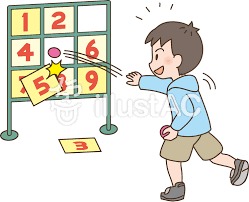 参加料　　無料　　　　　　　　　　　　　　　対象者　　小学生（低学年の部・高学年の部に分かれます）持ち物　　タオル、水筒、体育館シューズ内　容　　輪投げ　（9本の棒が立った的に輪を投げ入れる）　　　　 ディスゲッター（9枚のパネルを落としていく）　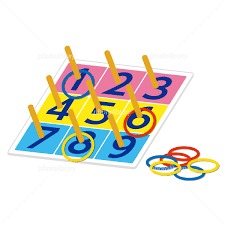          マグネットダーツ（マグネット式のダーツ）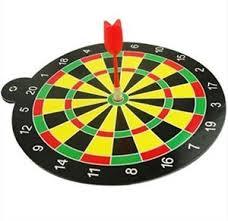 　　　　 ３種類の合計点で、上位賞品有　　　　　ドッチビー（表彰までの間みんなで楽しみます）申　込　　 ８月１３日（火）までに坂下総合体育館へ電話にてお申込みくださいその他　　 体験中の事故については応急処置のみとし、以後については参加者個人の　　　　　 責任とする。（スポーツ傷害保険に加入して下さい）　　　　　 小さなお子様の送迎、お子様の行き帰りには、十分注意して頂きますよう　　　　　 お願いいたします。問合せ　　 やさかイキイキ俱楽部事務局(坂下総合体育館内TEL75-3335)主　催　　 NPO法人　やさかイキイキ俱楽部共　催　　 中津川市青少年健全育成市民会議坂下支部